Додаток 6Учні  класу є активними учасниками Міжнародного природничого інтерактивного конкурсу «Колосок» та Міжнародного математичного конкурсу «Кенгуру» 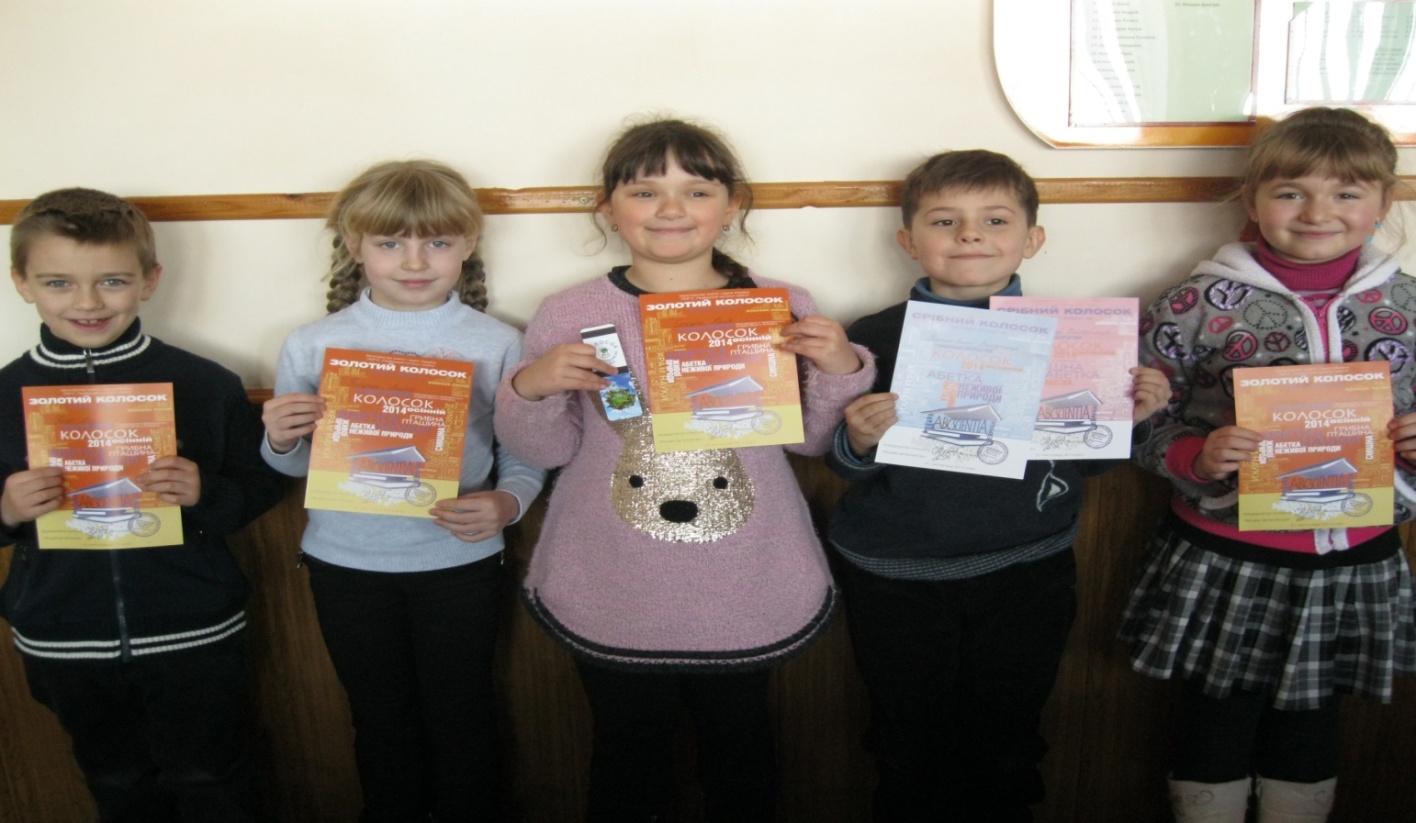 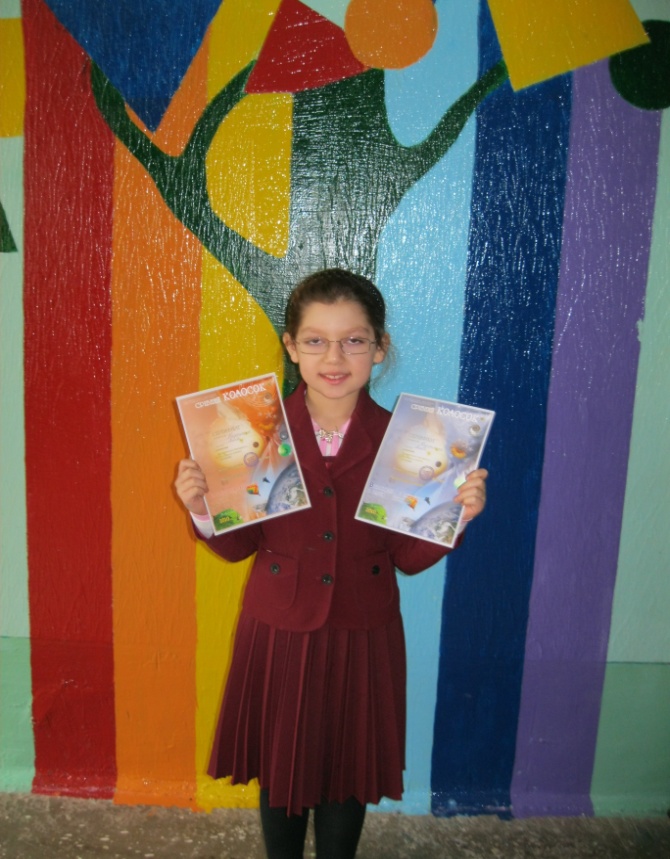 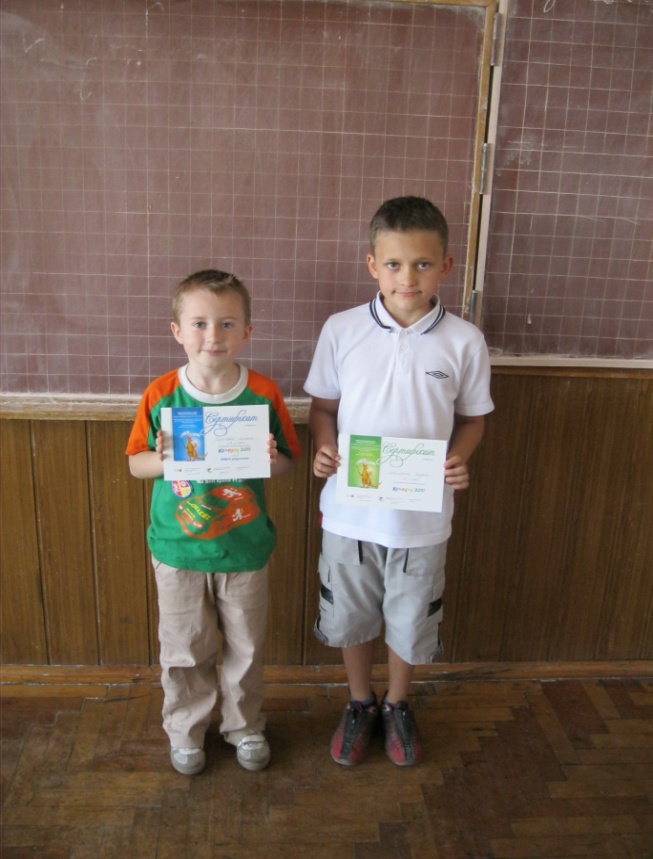 